Logo der Hochschule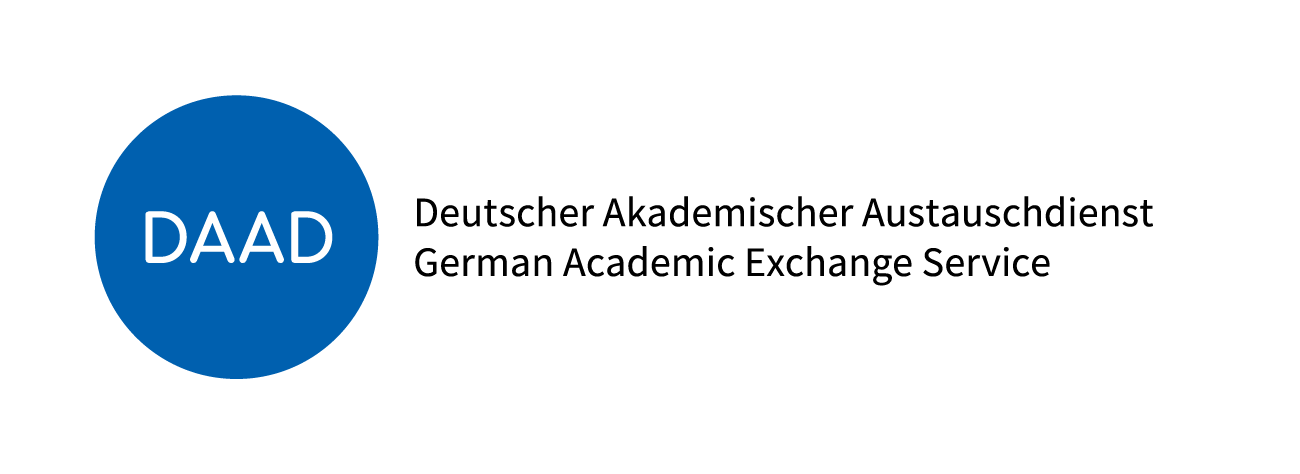 	Stipendienurkunde	Im Rahmen des Programms „Integrierte internationale Studiengänge mit Doppelabschluss“, gefördert durch den Deutschen Akademischen Austauschdienst (DAAD) aus Mitteln des Bundesministeriums für Bildung und Forschung (BMBF), verleiht die HOCHSCHULE anVOR- UND NACHNAMEgeboren am DATUM in GEBURTSORT ein Stipendium für den Auslandsaufenthalt im Rahmen des Double Degree/Joint Degree Studiengangs „…“ für den Zeitraum vom DATUM bis DATUM an der PARTNERHOCHSCHULE in ZIELLAND auf der Grundlage der Entscheidung einer Auswahlkommission.Wir beglückwünschen Sie zu diesem Stipendium und wünschen Ihnen einen erfolgreichen Aufenthalt im Ausland. Wir hoffen, dass Sie neben Ihren fachlichen Aufgaben auch die Gelegenheit wahrnehmen werden, Ihr Gastland, seine Menschen und seine Kultur näher kennenzulernen. Wir würden uns freuen, wenn Sie sich auch nach Ihrem Auslandsaufenthalt für die internationale akademische Zusammenarbeit engagieren und mit HOCHSCHULE und dem DAAD in Verbindung bleiben.             Ort, Datum	UnterschriftGefördert von: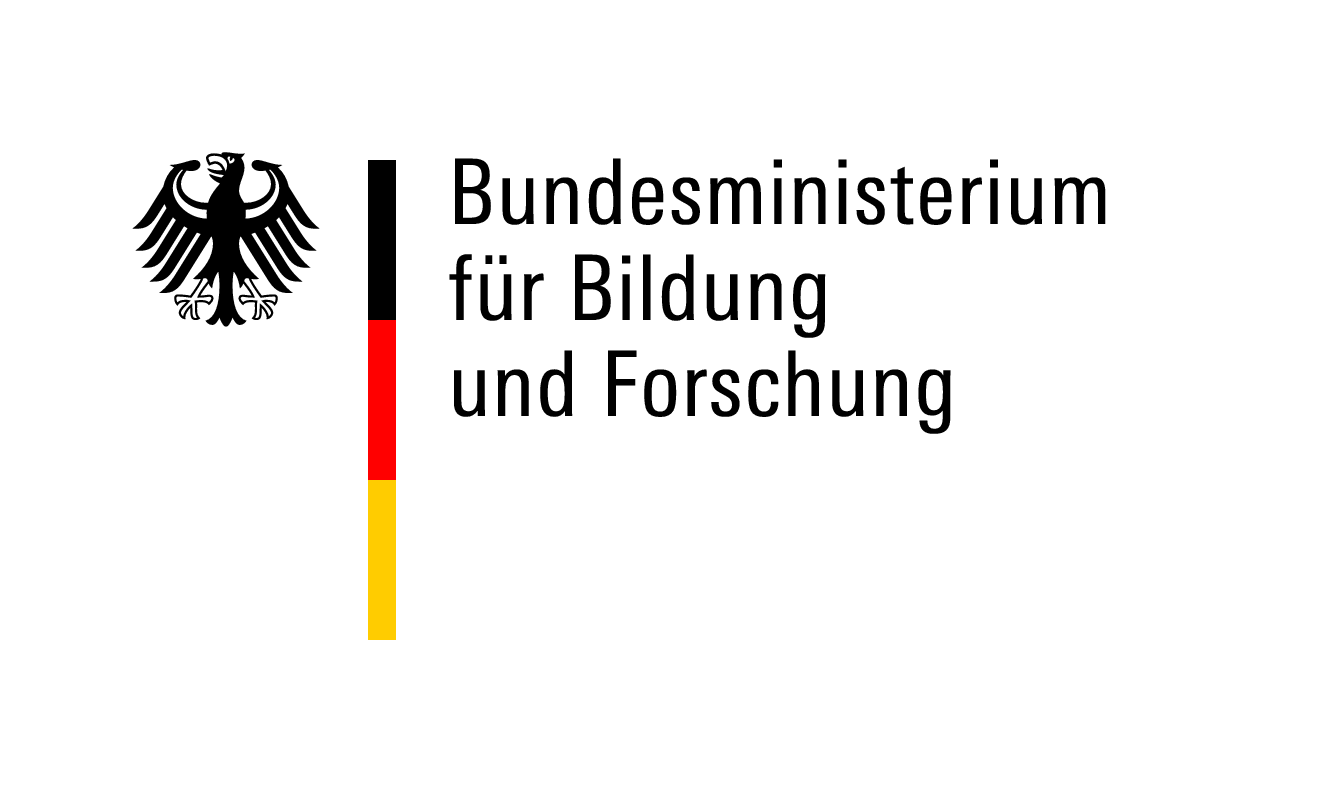 